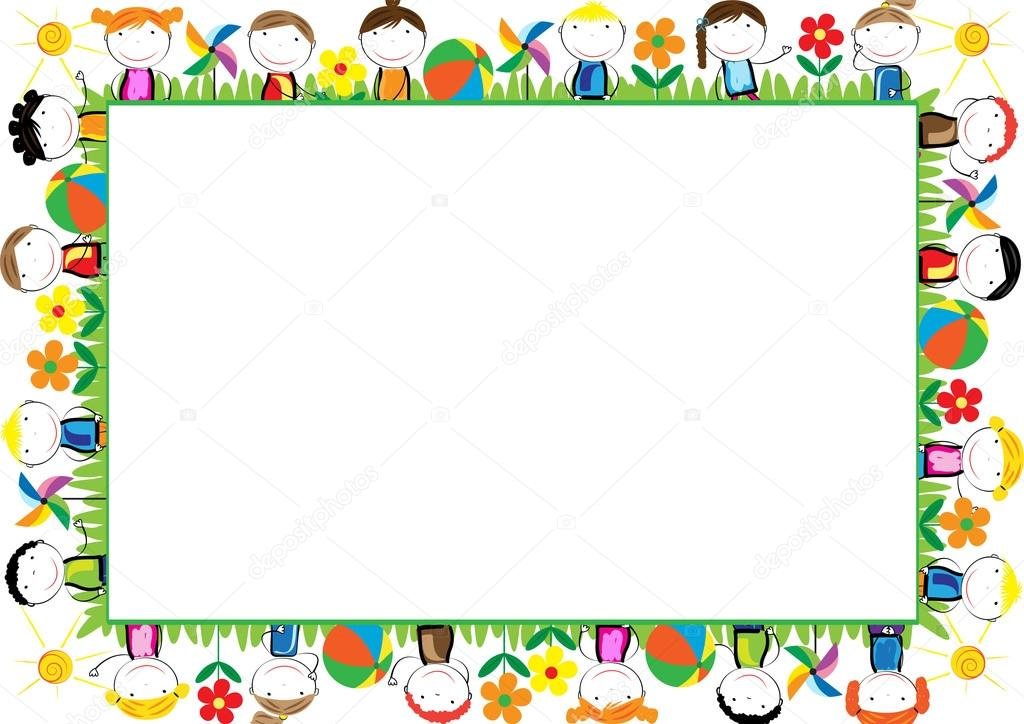 муниципальное казенное дошкольное образовательное учреждение города Новосибирска «Детский сад № 428 компенсирующего вида с приоритетным осуществлением квалифицированной коррекции отклонений в физическом и психическом развитии воспитанников» Дзержинского районагород Новосибирск, ул. Адриена Лежена 3/2, телефон 267-53-01, 267-68-77,(факс 209-23-07)МЕТОДИЧЕСКАЯ РАЗРАБОТКА РОДИТЕЛЬСКОГО СОБРАНИЯ«Дорога. Дети. Безопасность»Завгородняя Светлана Викторовна,старший воспитатель в. кв. категорииНовосибирск-2019г.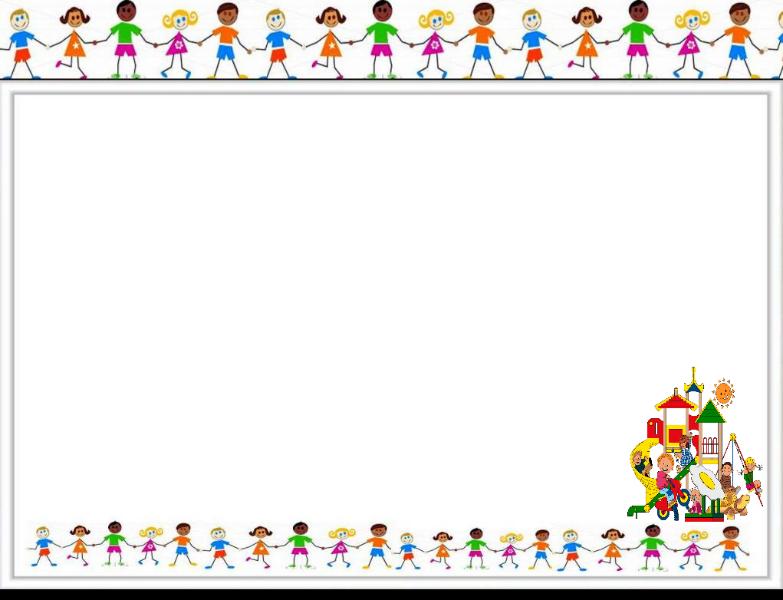 Цель: организация совместной деятельности родителей профилактике детского дорожно-транспортного травматизма, повышения культуры участников дорожного движения.Задачи: формирование у родителей чувства ответственности за безопасность детей. Ознакомить родителей с некоторыми правилами, способствующими наиболее эффективному усвоению ПДД.Заинтересовать родителей данной проблемой, учить анализировать свою воспитательную деятельность.Предварительная подготовка к собранию:Заполнение анкеты «Безопасность вашего ребенка на дороге» (см. Приложение 1)Изготовление памяток для родителей «Как обучить ребенка правилам дорожного движения» (см. Приложение №2)Оформление выставки для родителей, на которой размещены:       -детская художественная литература по ПДД;      -методические рекомендации для родителей по воспитанию навыков безопасного поведения на дороге;       - консультации для родителей;      - сборник дидактических и подвижных игр, в которые родители могут поиграть с детьми дома;      - лэпбуки по ПДД;     Выставка детских рисунков «Мой друг- светофор»Подготовка мультимедийной презентации по теме, подготовка реквизитов к деловым играм.Оформление помещения для проведения родительского собрания. (высказывания, цитаты известных людей).План проведения родительского собрания:1. Актуальность выбранной темы2. Результаты анкетирования3. Выступление воспитателя на тему «Особенности воспитания у детей дошкольного возраста навыков безопасного поведения на дороге»4. Деловая игра для родителей «Ловушки на дорогах»5. Викторина для родителей «Дорожная математика»6. Памятки для родителей7. Рефлексия8. Подведение итогов Ход собрания:Актуальность выбранной темы. «Дети наши на свет родились,Чтобы радостно жить,Чтобы вместе играть, Чтобы крепко дружить,Чтоб улыбки друг другу дарить и цветы,Чтоб всегда исполнялись в их жизни мечты» Да, наши дети рождены именно для этого, а всегда ли так бывает, не омрачится ли жизнь трагедией – это во многом зависит от нас, взрослых.Тема сегодняшней встречи «Дорога. Ребенок. Безопасность».Не случайно поднимается эта тема. Среди всех участников дорожного движения самым подвижным и непредсказуемым участником дорожного движения является ребенок. Из общего количества погибших детей подавляющее большинство - дети дошкольного и младшего школьного возраста.Сегодня мы постараемся ответить на вопросы: Что мы понимаем под словом ПДД? Как научить ребенка правилам безопасного поведения на дороге? Какие факторы провоцируют участию детей ДТП? Вспомнить элементарные правила дорожной азбуки.Страшная статистика детской смертности и повреждения здоровья в результате ДТП на дорогах просто ужасает.  Ежегодно на дорогах гибнет большое количество людей. Одни происшествия происходят по вине автомобилистов, другие – по вине пешеходов. Но результат один – чья-то унесенная жизнь, трагедия и горе для близких. Результаты анкетирования.  Сообщение воспитателя.Почему же дошкольники часто подвергаются несчастным случаям на дороге? В силу своего психофизиологического развития. Это связано с особенностями их высшей нервной деятельности: незрелостью и непостоянством, быстрым истощением нервной системы, преобладанием процессов возбуждения над процессами торможения.Дети не обладают теми же предпосылками для обучения безопасному поведению при движении на транспорте и дороге, как взрослые. Дети дошкольного возраста не разбираются в дорожных знаках, правилах дорожного движения, в разметке дорог, в возможностях транспортных средств. Они не обладают способностью взрослых и детей старшего возраста оценивать скорость и расстояния. Слух и зрение детей развиты в недостаточной степени. Они, в частности, не могут переместить свой взгляд с близких объектов на дальние и наоборот с такой же скоростью, как взрослые. Им трудно определить, с какой стороны поступают звуковые сигналы. Небольшой рост ребенка не позволяет ему получить полный обзор дорожного движения, что естественно для взрослого человека. Способность осуществлять одновременно несколько действий развита в недостаточной степени у ребенка младшего возраста. Дети не обладают способностью делать выводы общего характера из своего обучения, т.е. они не могут перенести, например, правила правильного перехода дороги с того места, где они этому научились, на все другие места, где они должны переходить дорогу.Рост ребенка - серьезное препятствие и для своевременного обнаружения его водителем на дороге. Из-за стоящего транспортного средства, стоящей группы пешеходов, сугробов снега он не виден водителю, который находится на дороге.Дети иначе, чем взрослые, переходят проезжую часть дороги. Так, взрослые, подходя к проезжей части, уже издалека наблюдают и оценивают создавшуюся ситуацию, а дети же начинают наблюдение, только подходя к краю проезжей части.Стремление играть в любых ситуациях объясняет непредсказуемость или импульсивность поведения детей. На них большое влияние оказывают эмоции. Радость, удивление, интерес к чему-либо заставляют их забыть об опасности, которой они могут быть подвергнуты при переходе проезжей части.Потребность детей в движении, которая преобладает над осторожностью, недооценка обстановки, недостаточные знания об источниках повышенной опасности на дороге, а иногда и просто интерес к окружающей его обстановке могут привести к печальным последствиям.Дети по-разному реагируют на различные виды транспортных средств. При приближении большого грузовика, автобуса, трамвая, даже если они движутся с небольшой скоростью, ребенок не рискует пересекать проезжую часть дороги, но недооценивает опасность небольших размеров - легковых автомобилей и особенно мотоциклов, которые приближаются с высокой скоростью. Порой они считают, что автомобиль можно остановить мгновенно.Все перечисленные психофизиологические особенности ребенка говорят о том, что невозможно приспособить поведение детей к условиям дорожного движения только путем обучения, к ним нужен особый подход при сообщении знаний о правилах безопасного поведения на дороге.Дети дошкольного возраста никогда не бывают нарушителями правил дорожного движения сознательно. Их неожиданное появление на дороге, столкновение с другими пешеходами, шумное поведение в транспорте - это наглядное проявление возрастных особенностей детей дошкольного возраста. Следовательно, по своим психофизиологическим особенностям ребенок дошкольного возраста сам, сознательно выполняя все правила и требования правил для пешеходов, перейти правильно безопасно проезжую часть не может.        Можно выделить ряд факторов, способствующих участию детей в ДТП:    рассеянное внимание;забывание правил поведения на улице;снижение обзора во время непогоды из-за зонта, поднятого воротника капюшона;плохое состояние дорожного покрытия;эмоциональное состояние;отвлечение внимания от транспортных средств, представляющих опасность;более узкий угол зрения, чем у взрослого человека: у 6-летнего ребенка в 10 раз меньше, чем у взрослого, и составляет в горизонтальной плоскости всего 20-22°, а в вертикальной - 12-15°. Рост угла зрения продолжается до 20 лет;время реакции ребенка (время от начала обнаружения опасности до действия) значительно больше, чем у взрослого человека. Так, у взрослого оно составляет 0,6-0,8 с, а у дошкольника 1,3-1,5с.;чем опаснее ситуация, тем медленнее и неправильнее принимает ребенок решение, он теряется;клетки коры головного мозга легко истощаются, у ребенка быстро наступает состояние утомления и рассеянности;отсутствие контроля взрослых (появление одного ребенка на дороге должно привлечь внимание всех участников дорожного движения и восприниматься ими как чрезвычайное происшествие).Проанализировав достаточно много дорожно-транспортных происшествий, в которых пострадали дети, сотрудниками ГИБДД установлено, что 80% происшествий произошли в радиусе одного километра от места проживания ребенка. То есть в тех местах, где ребята должны были бы хорошо знать условия движения транспорта, места пешеходных переходов.Ситуации, в которых дети наиболее уязвимы:переход проезжей части дороги;посещение магазинов и образовательных учреждений;подвижные игры около дорог;езда на велосипедах, самокатах, коньках, лыжах в опасных местах у дорог;игры с наступлением темноты;  ослепление фарами;зимнее состояние дорожного покрытия;яркое солнце и белый снег создают эффект бликов, ребенок как бы «ослепляется»;буксирующее рядом с ребенком транспортное средство;несвоевременный выход в образовательное учреждение. Ребенок должен выйти заранее из дома, особенно, если ему надо переходить проезжую часть.Важно привить устойчивые навыки безопасного поведения ребенка в любой дорожной ситуации.К пяти годам у ребенка появляется прирожденное социальное чувство. Он уже личность со своими целевыми установками. Дети имеют великолепное образное мышление, образную память, фантазию и творческое воображение. Дошкольнику легче, чем школьнику, внушить важность таких - мотивов правильного поведения на дороге, как:«Это нужно для меня»;«Это нужно для сохранения авторитета мамы, папы, воспитателя»;«Я буду хорошим пешеходом»;«Я буду хорошим примером для других». 5.Деловая игра для родителей «Ловушки на дорогах».Дорога полна обманчивых ситуаций, “ловушек”, когда на первый взгляд кажется: безопасно, а через секунду окажется - нет, опасно. Да поздно. И сейчас мы попробуем разобраться в таких “ловушках”. Воспитатель предлагает вниманию родителей слайды с изображением “ловушек”, родители обсуждают ситуации.Ловушка 1.  Мальчик спешит. Он подходит к краю тротуара. Слева медленно приближается грузовик. Мальчик видит, что он пять раз успеет перейти на другую часть дороги - и начинает переходить. В этот момент из-за грузовика вылетает обгоняющий его легковой автомобиль, который мальчик не мог видеть раньше. И водитель легкового автомобиля не мог видеть мальчика, скрытого грузовиком. Это “ловушка”! Немало несчастных случаев с детьми на дороге происходит именно так.Ловушка 2.  Мы постоянно внушаем своим детям правило: “Обходи трамвай спереди, а автобус и троллейбус сзади”. Это - приглашение под машину! Трамвай спереди - да. Но автобус сзади?! Посмотрите на иллюстрации - в первом случае скрыта машина слева, во втором случае - справа. Как же тогда обходить стоящий автобус на остановке? Лучше всего подождать, пока автобус отъедет. Или самим отойти от этого места туда, где обзору ничего не мешает.Ловушка 3.  Чем опасна стоящая у дороги машина, когда человек собирается рядом с ней переходить дорогу? Конечно, машина может тронуться, и тогда она толкнет человека. Но большая опасность от стоящей машины заключается в том, что из-за нее может быть не видна другая машина, мчащаяся на высокой скорости.6. Викторина для родителей «Дорожная математика».Задача  №1.Семеро ребят играли в мяч на проезжей части дороги. Двое ушли домой. Остальные ребята остались играть на дороге.Сколько ребят поступили правильно?Задача  №2Два мальчика и три девочки вышли из школы. Когда они подошли к пешеходному переходу, зеленый сигнал уже начал мигать. Мальчик побежали через дорогу бегом, а девочки остались дожидаться следующего зеленого сигнала.Сколько ребят правильно перешли дорогу?Задача  №3Четыре мальчика поехали кататься на велосипедах по улицам города. Одному из них было 13 лет, остальным – 15. Сколько ребят не нарушили Правила дорожного движения?Задача  №4Из автобуса вышли семь человек. Трое из них подошли к пешеходному переходу, двое пошли обходить автобус спереди и двое остались на остановке. Сколько человек поступило правильно?Ответы:Ни одного. Играть на проезжей части дороги нельзя.Две девочки. Зеленый мигающий сигнал предупреждает, что скоро включится желтый, а затем – красный, поэтому безопаснее всего дождаться следующего зеленого сигнала. Бежать через дорогу тоже опасно.Трое. Ездить по улицам на велосипеде можно с 14 лет.Двое. Правильнее всего подождать, пока автобус отъедет от остановки и только затем переходить дорогу.7. Памятка для родителей. Мы хотим, чтобы всё сказанное на этом собрании запомнилось вам. Для этого каждый из родителей получит «Памятку по ПДД». Чаще читайте её и обсуждайте различные дорожные ситуации с вашими детьми.8.  Рефлексия. Деловая игра.Продолжите фразу: Сегодня я ещё раз напомню своему ребёнку о том, что…9. Задание для родителей.Ещё раз покажите своему ребёнку опасные места дороги из детского сада домой.10.Итог. Город, в котором мы с вами  живём,
Можно по праву сравнить с букварём.
Вот она, азбука, - над головой:
Знаки навешаны вдоль мостовой!
Азбукой улиц, проспектов, дорог
Город даёт нам всё время урок.
Азбуку города помните всегда,
Чтоб не случилась с вами беда!Я уверена, если мы будем вести такую активную работу по данному направлению, ребята будут наглядно запоминать правила поведения на дороге. Тогда мы избежим множества опасных ситуаций и сохраним жизни наших детей.Приложение №1Уважаемые родители! Просим Вас ответить на следующие вопросы:1.Знает ли Ваш ребенок свой адрес?ДаНет2.Двигаясь ребенком по улице, всегда ли Вы соблюдаете Правила дорожного движения?ДаНет3.Когда идете одни, соблюдаете ли Вы Правила дорожного движения?ДаНет4.Постоянно ли Вы учите ребенка поведению на улице?ДаНет5.Различает ли Ваш ребенок сигналы светофора?ДаНет6.Знает ли Ваш ребенок знаки дорожного движения и может ли рассказать, что они обозначают?ДаНет7.Эффективны ли знания в детском саду по обучению детей правилам безопасного поведения на улице?ДаНетПриложение № 2ПАМЯТКА РОДИТЕЛЯМУважаемые родители!Мы убеждены, что вы поддержите нас в стремлении уберечь детей от опасностей, которые подстерегают их на дороге. Верим, что вы и дальше будете уделять большое внимание привитию своему ребенку навыков дорожной безопасности. Мы заинтересованы в сохранении жизни и здоровья всех членов вашей семьи, но безопасность дорожного движения во многом зависит от вас самих!Вместе научим ребенка безопасно жить в этом мире!Рекомендации для родителейПри выходе из дома:• сразу обратите внимание ребенка на движение транспортных средств у подъезда и вместе посмотрите, не приближается ли к вам автомобиль, мотоцикл, мопед, велосипед;• если у подъезда стоят транспортные средства или растут деревья, закрывающие обзор, приостановите свое движение и оглянитесь - нет ли за препятствием опасности.2. При движении по тротуару:• придерживайтесь правой стороны тротуара; не ведите ребенка по краю тротуара: взрослый должен находиться со стороны проезжей части; крепко держите малыша за руку;• приучите ребенка, идя по тротуару, внимательно наблюдать за выездом со двора и т. п.;• разъясните ребенку, что забрасывание проезжей части камнями, стеклом и т. п., повреждение дорожных знаков могут привести к несчастному случаю;• не приучайте ребенка выходить на проезжую часть; коляски и санки с детьми возите только по тротуару;• при движении группы ребят учите их идти в паре, выполняя все ваши указания или других взрослых, сопровождающих детей.3. Готовясь перейти дорогу:• остановитесь или замедлите движение, осмотрите проезжую часть;• привлеките ребенка к наблюдению за обстановкой на дороге;• подчеркивайте свои движения: поворот головы для осмотра улицы, остановку для осмотра дороги, остановку для пропуска автомобилей;• учите ребенка различать приближающиеся транспортные средства;• не стойте с ребенком на краю тротуара, так как при проезде транспортное средство может зацепить, сбить, наехать задними колесами;• обратите внимание ребенка на транспортное средство, готовящееся к повороту, расскажите о сигналах указателей поворота у автомобиля и жестах мотоциклиста и велосипедиста;• неоднократно показывайте ребенку, как транспортное средство останавливается у перехода, как оно движется по инерции.4. При переходе проезжей части:• переходите дорогу только по пешеходным переходам или на перекрестках по отмеченной линии - зебре, иначе ребенок привыкнет переходить где придется; не спешите и не бегите; переходите дорогу всегда размеренным шагом;• не переходите дорогу наискосок; подчеркивайте, показывайте и рассказывайте ребенку каждый раз, что идете строго поперек улицы, что это делается для лучшего наблюдения за авто-, мототранспортными средствами; не торопитесь переходить дорогу, если на другой стороне вы увидели друзей, родственников, знакомых, нужный автобус или троллейбус. Не спешите и не бегите к ним, внушите ребенку, что это опасно;• не начинайте переходить улицу, по которой редко проезжает транспорт, не посмотрев вокруг;• объясните ребенку, что автомобили могут неожиданно выехать из переулка, со двора дома;• при переходе проезжей части по нерегулируемому переходу в группе людей учите ребенка внимательно следить за началом движения транспорта, иначе он может привыкнуть при переходе подражать поведению спутников, не наблюдающих за движением транспорта.